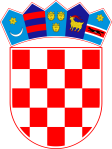 REPUBLIKA HRVATSKASPLITSKO-DALMATINSKA ŽUPANIJAOSNOVNA ŠKOLA MILNAM I L N AKLASA: 007-04/24-02/15URBROJ: 2181-319-24-01U Milni, 28.2.2024.Izvadak iz Zapisnika sa 44. sjednice Školskog odbora održane dana 27.02.2024. godine u prostoriji Škole s početkom u 12.00 sati.Nazočni članovi :Kristina Novaković – predstavnik Učiteljskog vijećaMate Plazibat – predstavnik Učiteljskog vijećaDeni Restović – predstavnik roditeljaMaria Stipanović – predstavnik zaposlenikaOdsutna su tri člana iz reda osnivača koja još nisu imenovanaRavnateljica: Antonela Cecić Vidoš Dnevni red:Usvajanje zapisnika s prethodne sjedniceSuglasnost na Prijedlog Statuta OŠ MilnaRaznoPredloženi dnevni red je jednoglasno usvojen.Ad1.)  Zapisnik sa prethodne sjednice Školskog odbora jednoglasno je usvojen.Ad 2)  Suglasnost na Prijedlog Statuta OŠ Milna jednoglasno je usvojen.Predsjedavateljica zaključuje sjednicu u 12.30. sati.Zapisničar:                                                                  Predsjednica Školskog odbora:Tonijela Vranjičić                                                                  Kristina Novaković